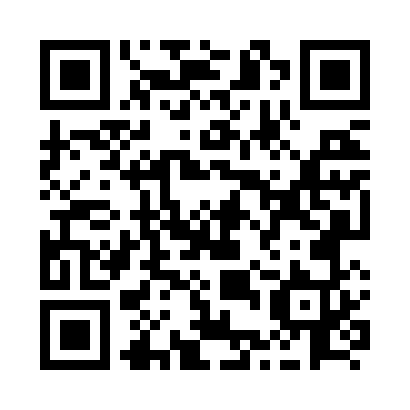 Prayer times for Sydney Forks, Nova Scotia, CanadaMon 1 Jul 2024 - Wed 31 Jul 2024High Latitude Method: Angle Based RulePrayer Calculation Method: Islamic Society of North AmericaAsar Calculation Method: HanafiPrayer times provided by https://www.salahtimes.comDateDayFajrSunriseDhuhrAsrMaghribIsha1Mon3:145:151:056:298:5610:562Tue3:155:151:056:298:5610:563Wed3:165:161:066:298:5510:554Thu3:175:161:066:298:5510:545Fri3:185:171:066:298:5510:546Sat3:195:181:066:298:5410:537Sun3:205:191:066:298:5410:528Mon3:225:191:066:298:5310:519Tue3:235:201:076:288:5310:5010Wed3:245:211:076:288:5210:4811Thu3:265:221:076:288:5110:4712Fri3:275:231:076:288:5110:4613Sat3:295:241:076:278:5010:4514Sun3:305:251:076:278:4910:4315Mon3:325:261:076:278:4910:4216Tue3:335:271:076:268:4810:4117Wed3:355:281:076:268:4710:3918Thu3:375:291:086:258:4610:3819Fri3:385:301:086:258:4510:3620Sat3:405:311:086:248:4410:3421Sun3:425:321:086:248:4310:3322Mon3:435:331:086:238:4210:3123Tue3:455:341:086:238:4110:2924Wed3:475:351:086:228:4010:2825Thu3:495:361:086:218:3910:2626Fri3:515:371:086:218:3810:2427Sat3:525:381:086:208:3710:2228Sun3:545:391:086:198:3510:2029Mon3:565:411:086:198:3410:1830Tue3:585:421:086:188:3310:1731Wed4:005:431:086:178:3210:15